物学字〔2018〕19号关于2018第三届“日日顺物流创客训练营”四号营地“学会集训”开营的通知各参营院校：根据中国物流学会《关于举办第三届“日日顺物流创客训练营”的通知》（物学字〔2018〕4号）的通知精神，结合院校“创客亮剑”实际情况，现就四号营地“学会集训”相关事宜通知如下：一、活动名称及主办单位（一）活动名称：创新·创业·圆梦未来——日日顺物流创客训练营四号营地“学会集训”（二）主办单位：中国物流学会、青岛日日顺物流有限公司二、活动概述及时间、地点（一）活动概述：四号营地借助第十七次中国物流学术年会工作平台，纳入会议总体流程统一安排。中国物流学术年会经过16年打造，已成为我国物流、采购与供应链管理领域展示最新研究成果，探讨前沿理论的年度盛会，也是政产学研同行业交流工作经验，研判发展趋势的工作平台。每年参评课题、论文、图书、案例等各类研究成果超千件，参会人数超千人，为促进产学研结合和学科体系建设，引领行业发展提供了重要的人才和智力支撑。本次活动针对营员通过一号营地“企业侦查”、二号营地“院校练兵”、三号营地“创客亮剑”，由专家评委、企业导师共同评审产生的优秀创业方案，进入四号营地“学会集训”，展示“产学研结合”输出的优秀代表成果和创客风采，并进入五号营地“重点孵化”。（二）时间、地点报到时间：2018年11月16日（周五）集训时间：2018年11月17日（周六）-11月18日（周日）集训地点：江西省委滨江宾馆11号楼具体地址：南昌市爱国路216号联系电话：0791-86242740三、活动流程（初步安排，以最终会议议程为准。）（一）11月17日全天: 参加学术年会全体大会（二）11月17日18:00-20:00：颁奖仪式（三）11月18日08:30-12:00：四号营地“学会集训”选择优秀创客解决方案训练班介绍方案总体思路、请创业导师集中点评指导；同时，开放接受所有高校对“2019第四届日日顺物流创客训练营”的报名咨询。四、参加人员（一）参营院校和营员，院校对参营学生的安全负有全面责任。请以院校为单位，填妥《附件：2018第三届日日顺物流创客训练营四号营地“学会集训”参营团队回执表》，并于11月5日前反馈。（二）未参营但有意愿参加2019第四届日日顺物流创客训练营的高校负责人或老师。报名联系人：刘璇（15853222980）邮箱：RRSLMC@sina.com五、食宿及交通安排（一）费用1. 参加学会集训的住宿、交通、保险费用由学校/学生自理。2.会议费按照学会会员标准半价，即800元/人(凭学生证)收取（含会议资料费，及餐费）。若申请学会会员，会议费为1000元(含200元会员会费)。仅限参加3号营地的院校和营员，每班一位指导老师，10名以内学生享受此项优惠。以院校为单位，请于11月10日前将款项汇至以下账号，并注明发票抬头、纳税人识别号等相关开票信息、联系人姓名、手机号和邮箱。汇款后请以短信方式告知郑伟（15611027265）确认。收款单位：中国物流学会开 户 行：工商银行北京礼士路支行账    号：0200003609088117079（二）住宿安排参加四号营地的师生统一入住会议预订酒店，（房源不足情况，由会务组统一协调）。请在回执表中详细注明需要房型及间数。（三）南昌市内交通安排1．南昌昌北国际机场至酒店。A：乘机场公交1号线3站至儿童医院站下车（约40分钟），过马路后沿二经路向北步行约1公里到达酒店。B：乘出租车。约26公里，30分钟左右，费用80元左右。2．南昌站至酒店。A：乘坐22路/232路/210路至儿童医院站下车（约25分钟），步行约1公里到达酒店。B：乘出租车。约7公里，25分钟左右，费用15元左右。3．南昌西站至酒店。A：乘高铁巴士2号线11站至儿童医院站下车（约36分钟），步行约1公里到达酒店。B：乘地铁2号线至岭北站，出站步行约600米至岭北三路口站换乘39路公交车至滨江宾馆站下车，步行约300米到达酒店。C：乘出租车。约18公里，30分钟左右，费用50元左右。交通咨询电话：0791-86242740六、特别说明：（一）如因参营高校自身原因造成错过本次学会集训时间，主办方将不单独安排集训或调整时间。（二）获得金奖奖项并已成为中国物流学会会员的学生，可以向学会提出助理特约研究员申请。（三）全体参营师生如有加入中国物流学会成为会员的意向，请登陆中国物流学会网站中国物流学会（http://csl.chinawuliu.com.cn）网上即可办理入会手续。（四）禁止各训练班及营员将自己撰写的方案及日日顺提供的案例用于其他的竞赛或发予其他的企业、组织；相应的为保证公平竞争，主办方将对各院校提交的资料严格保密。七、四号营地联系方式：（一）日日顺物流联系人：刘璇电  话：15853222980（二）中国物流学会联系人：吕杨电  话：13811116258附件：2018第三届日日顺物流创客训练营四号营地“学会集训”参营团队回执表   二○一八年十月三十一日                           中国物流学会                          2018年10月31日印附件：2018第三届日日顺物流创客训练营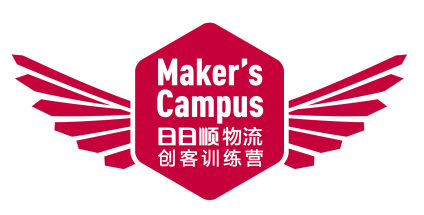 四号营地“学会集训”参营团队回执表本表由院校组织创业负责老师牵头，学生共同填写和反馈：学校名称院系名称报名人数带队教师手机号课题名称例：课题1是否获奖队长姓名手机号创客姓名性别学历学历手机号身份证号教师/学生是否为    学会会员安排住宿    □ 是  □ 否已是学会会员（ ）人计划现场入会（ ）人暂无加入学会计划（ ）人共需大床（ ）间共需标间（ ）间已是学会会员（ ）人计划现场入会（ ）人暂无加入学会计划（ ）人共需大床（ ）间共需标间（ ）间已是学会会员（ ）人计划现场入会（ ）人暂无加入学会计划（ ）人共需大床（ ）间共需标间（ ）间已是学会会员（ ）人计划现场入会（ ）人暂无加入学会计划（ ）人共需大床（ ）间共需标间（ ）间已是学会会员（ ）人计划现场入会（ ）人暂无加入学会计划（ ）人共需大床（ ）间共需标间（ ）间带队教师手机号课题名称例：课题2是否获奖队长姓名手机号创客姓名性别性别学历手机号身份证号教师/学生是否为     学会会员安排住宿    □ 是  □ 否已是学会会员（ ）人计划现场入会（ ）人暂无加入学会计划（ ）人共需大床（ ）间共需标间（ ）间已是学会会员（ ）人计划现场入会（ ）人暂无加入学会计划（ ）人共需大床（ ）间共需标间（ ）间已是学会会员（ ）人计划现场入会（ ）人暂无加入学会计划（ ）人共需大床（ ）间共需标间（ ）间已是学会会员（ ）人计划现场入会（ ）人暂无加入学会计划（ ）人共需大床（ ）间共需标间（ ）间已是学会会员（ ）人计划现场入会（ ）人暂无加入学会计划（ ）人共需大床（ ）间共需标间（ ）间带队教师手机号课题名称例：课题3是否获奖队长姓名手机号创客姓名性别学历学历手机号身份证号教师/学生是否为     学会会员安排住宿    □ 是  □ 否已是学会会员（ ）人计划现场入会（ ）人暂无加入学会计划（ ）人共需大床（ ）间共需标间（ ）间已是学会会员（ ）人计划现场入会（ ）人暂无加入学会计划（ ）人共需大床（ ）间共需标间（ ）间已是学会会员（ ）人计划现场入会（ ）人暂无加入学会计划（ ）人共需大床（ ）间共需标间（ ）间已是学会会员（ ）人计划现场入会（ ）人暂无加入学会计划（ ）人共需大床（ ）间共需标间（ ）间已是学会会员（ ）人计划现场入会（ ）人暂无加入学会计划（ ）人共需大床（ ）间共需标间（ ）间拟到达合肥日期及航班/车次号拟离开合肥日期及   航班/车次号